附件22019年度广东省全面推行河长制湖长制工作考核公众评价问卷调查操作指引参与问卷调查方式（一）移动端本次问卷调查只接受微信端答题，并且每个微信号只能参与一次问卷调查。1. “广东智慧河长”微信公众号请用微信扫描下方二维码直接进入答题。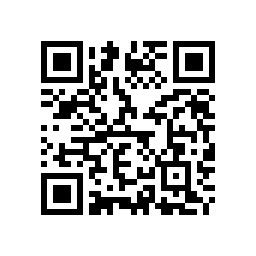 扫描二维码后会出现两种情况：(1) 未关注广东智慧河长微信公众号的用户，需根据提示关注公众号后才可答题。(2) 已关注广东智慧河长微信公众号的用户，可直接扫码进入答题。2. “广东水利”微信公众号https://mp.weixin.qq.com/s/5xbZ2KBZe3lBF66dknpcLw复制链接到微信或浏览器，按照推文提示要求即可参与问卷调查。（二）官方网站1. 广东省水利厅网站http://slt.gd.gov.cn/tz8726/content/post_2935734.html2. 大粤网https://new.qq.com/rain/a/20200318A06LRE00复制链接到浏览器，按照推文提示要求即可参与问卷调查。有关要求及评分方法（一）有关要求1. 每个市一般不得少于1000份。2. 2020年4月17日前完成问卷调查。3. 为防止恶意刷分，满分或20分及以下问卷视为无效问卷，不计入得分及考核要求的份数。（二）评分方法公众评价总分100分。具体计分方法如下：1. 单张问卷得分：问卷共20道题，每题5分，满分100分，每题设有A、B、C、D四个选项，对应分值为5、3、1、0。2. 各地级以上市问卷得分：地级以上市问卷得分=有效问卷得分总和/有效问卷份数3. 各地级以上市公众参与程度评分：问卷数量少于1000份，每少一份扣0.1分，最高可扣100分。问卷数量多于5000份，每多一份加0.005分，最多可加10分。4. 公众评价总得分=问卷得分+问卷份数加分—问卷份数扣分（最后总得分不超过100分）。